Wersja 3Narzędziownik: Edukacja globalna i klimatyczna Etap edukacyjny: szkoła podstawowa i ponadpodstawowaAutorka: Izabela WyppichWstępNarzędziownik został przygotowany z myślą o nauczycielach szkół podstawowych 
i ponadpodstawowych, którzy chcą w wprowadzać na swoich lekcjach przedmiotowych, godzinach wychowawczych i w działaniach projektowych zagadnienia związane z szeroko rozumianą edukacją globalną i klimatyczną. Dzisiaj jest to temat szczególnie ważny i istotnym jest, aby znalazł swoje miejsce w ramach działań edukacyjnych szkoły na wszystkich szczeblach edukacji. Przygotowany zasób linków, filmików oraz scenariuszy lekcji pomoże każdemu nauczycielowi i każdej nauczycielce 
w projektowaniu ciekawych lekcji o klimacie i zależnościach globalnych. Polecane portale, aplikacje, e-zasoby i dobre praktykiGrupa Zagranica. Tydzień Edukacji Globalnej Kategoria: rekomendowany e-zasób Link: https://teg.edu.pl/ Tydzień Edukacji Globalnej (TEG) to organizowane od ponad dwudziestu lat (zawsze w połowie listopada) edukacyjne święto promujące edukację globalną. Działania TEG (co roku pod innym hasłem) skupione są na wybranych problemach rozwojowych krajów globalnego południa, migracjach międzynarodowych, zmianach klimatycznych oraz rosnących nierównościach społecznych 
i ekonomicznych. Na stronie Tygodnia można znaleźć pokaźny zestaw materiałów edukacyjnych. 
Są wśród nich scenariusze lekcji, multimedia oraz polecane blogi i strony www.Polska Akcja Humanitarna - materiały Kategoria: rekomendowany e-zasób  Link: https://www.pah.org.pl/ Działania związane z edukacją globalną prowadzi także Polska Akcja Humanitarna. Na swojej stronie internetowej udostępnia bogaty zestaw materiałów wypracowanych w ramach różnorodnych akcji 
i projektów. Warto zwrócić uwagę przede wszystkim na świetny program lekcji wychowawczych - “Godziny wychowawcze ze światem”, do którego można zgłaszać się rokrocznie i otrzymywać pakiet 
z materiałami merytorycznymi oraz zestaw materiałów dydaktycznych takich jak zeszyt ćwiczeń - bazgrolnik, ulotki, karty pracy i plakaty.Centrum Edukacji Obywatelskiej - edukacja globalna Kategoria: rekomendowany e-zasób, dobre praktyki, scenariusze lekcjiLink: https://globalna.ceo.org.pl/ To największy zbiór dostępnych w polskim internecie materiałów edukacyjnych spod znaku edukacji globalnej. W ramach różnych programów realizowanych od lat przez Centrum Edukacji Obywatelskiej powstały scenariusze lekcji przeznaczone różnym  przedmiotom szkolnym, zestawy filmów dokumentalnych z opracowaniem edukacyjno-merytorycznym, zbiory dobrych praktyk, gry i metody pracy. Wszystko to zostało uporządkowane w jednym miejscu. Zasoby można przeglądać pod względem przedmiotów jak i rodzaju materiałów. SpołEd dla klimatu Kategoria: rekomendowany e-zasób, scenariusze lekcji Link: https://spoledkurs.centrumcyfrowe.pl/zasoby/spoled-dla-klimatu/ “SpołEd dla klimatu” to zestaw kart pracy, prezentacji, innowacji programowych i scenariuszy lekcji na temat szeroko rozumianej edukacji klimatycznej, oparty o otwarte zasoby edukacyjne, przygotowanych przez nauczycieli w ramach projektu “Spółdzielnia Otwartej Edukacji” Fundacji Centrum Cyfrowe. Wszystkie materiały “SpołEd dla klimatu” spełniają zasadę 5R Davida Wiley’a, czyli mogą być wykorzystane ponownie w dowolny sposób (Reuse), są przystosowanie do różnorodnych celów edukacyjnych (Revise), powstały z połączenia różnych treści (Remix), są opublikowane 
i upowszechnione w różnych formatach (Redistribute) oraz udostępnione i przechowywane w sieci (Retain).Nauka o klimacie Kategoria: rekomendowany e-zasóbLink: https://naukaoklimacie.pl/To największy portal w polskim internecie zajmujący się problematyką klimatyczną. Oprócz aktualności, zestawienia faktów i mitów klimatycznych oraz źródeł danych klimatycznych, bardzo pomocna jest wyszukiwarka konkretnych tematów, dzięki której można znaleźć informacje na temat konkretnych problemów związanych ze zmianami klimatycznymi.„Jak mówić o większości świata?”Kategoria: rekomendowany e-zasób  Link: https://youtu.be/iKfxf9pAOR0 To krótki filmik dostępny za darmo w serwisie YouTube przygotowany przez Polską Akcję Humanitarną. Materiał może stanowić doskonały wstęp do rozpoczęcia zajęć i tematów związanych 
z edukacją globalną. Dzięki niemu łatwo zacząć dyskusję na temat stereotypowych pojęć i wyobrażeń oraz samej definicji edukacji globalnej.Ośrodek Informacji Organizacji Narodów Zjednoczonych - materiały nt. Celów Zrównoważonego Rozwoju Kategoria: rekomendowany e-zasób Link:  http://www.un.org.pl/ Portal prowadzony przez Ośrodek Informacji Organizacji Narodów Zjednoczonych w Warszawie poświęcony Celom Zrównoważonego Rozwoju (Sustainable Development Goals), które są ważnym tematem poruszanym w ramach edukacji globalnej. Na stronie można znaleźć logotypy poszczególnych celów oraz ich dokładny opis wraz z zadaniami do realizacji oraz faktami dotyczącymi poruszanych problemów. Materiał może być traktowanych jako źródło wiedzy dla nauczycieli i uczniów na temat Celów Zrównoważonego Rozwoju. Celuj w zrównoważony rozwój Kategoria: scenariusze lekcji / rekomendowany e-zasóbLink: https://e-globalna.edu.pl/index.php?etap=10&i=1242Portal E-globalna jest prowadzony przez Fundację Edukacja dla Demokracji. Udostępnia różnorodne materiały związane z edukacją globalną - od infografik i plansz klasowych po metodologię edukacji globalnej. Na stronie można też znaleźć zestaw kilkunastu  scenariuszy “Celuj w zrównoważony rozwój”, które są skoncentrowane na poszczególnych Celach Zrównoważonego Rozwoju. “Pomagamy czy szkodzimy?”Kategoria: rekomendowany e-zasóbLink: https://youtu.be/Onuo4u1ug3I “Pomagamy czy szkodzimy? O relacjach między krajami rozwiniętymi a krajami globalnego Południa” to krótka animacja przygotowana i udostępniona przez Grupę Zagranica w serwisie YouTube. Celem filmiku jest próba wyjaśnienia złożoności relacji między Globalną Północą i Globalnym Południem oraz celowością działań pomocowych.  “Zrównoważony rozwój”Kategoria: rekomendowany e-zasóbLink: https://youtu.be/JKD2TSPfma8 Ten krótki “whiteboard animation”, czyli filmik z rysującą ręką, jest wizualną prezentacją pojęcia zrównoważonego rozwoju. Materiał świetnie nadaje się na do wykorzystania na lekcjach dotyczących przedmiotów ścisłych i przyrodniczych, gdyż pojęcie edukacji globalnej jest wzbogacone aspektami naukowymi. “If the word were 100 people”, “If the world was only 100 people”Kategoria: rekomendowany e-zasób Link: Link: https://youtu.be/QFrqTFRy-LU oraz https://youtu.be/A3nllBT9ACg “If the world were 100 people” oraz “If the world was only 100 people” to dwa filmiki przygotowane przez “Good magazine” oraz Knovva Academy, które w prosty i wizualny sposób prezentują podstawowe procentowe dane statystyczne dotyczące zależności i problemów globalnego świata.„Człowiek” Kategoria: rekomendowany e-zasób   Link: https://youtu.be/WfGMYdalClU “Człowiek” to krótka animacja bez słów, przedstawiająca raczej w gorzkich barwach podejście “typowego” człowieka do przyrody. Siła tej animacji oparta jest na sugestywnym i dosadnym przekazie. Nie jest to zasób dla najmłodszych dzieci ze względu na drastyczność. Świetnie jednak nadaje się do rozpoczęcia dyskusji z bardziej dojrzałymi uczniami na temat wyniszczającej aktywności ludzi 
w ostatnich dwustu latach. Post-turysta Kategoria: rekomendowany e-zasób Link: https://post-turysta.pl/ “Post-turysta” to portal skupiony na tematyce odpowiedzialnej i zrównoważonej turystyki. Na stronie można znaleźć bogaty zasób ponad 50 tekstów napisanych przez podróżników, etnografów, socjologów i dziennikarzy, które dotyczą zagadnień szeroko rozumianej globalnej turystyki, zagrożeń klimatycznych, ekonomii, zależności globalnych. Materiał świetnie nadaje się jako zasób tekstów źródłowych do wykorzystania na lekcjach wiedzy o klimacie i edukacji globalnej. Gra miejska “Fair Train”Kategoria: rekomendowany e-zasób, aplikacja Link: http://fairtrain.org.pl/?page_id=55&fbclid=IwAR1_eLiRDAFpjn_18NlM_y2QFEP8108BXTwFT4Szq_NE_Q-_GEawuiNDKuM To zestaw multimedialnych stacji stworzonych w aplikacji Genially, który wykonany został w ramach gry miejskiej  “Fair Train” o tematyce globalnej. Ogólnopolska rozgrywka tej gry odbyła się w listopadzie 2020 roku, a powstałe materiały zostały udostępnione do wykorzystania  przez wszystkich chętnych.Edukacja dla klimatu Kategoria: scenariusze lekcji/ rekomendowany e-zasóbLink:  https://edukacjadlaklimatu.pl/“Edukacja dla klimatu” to portal projektu realizowanego przez Stowarzyszenie Ambasada Krakowa 
i Młodzieżowy Strajk Klimatyczny. Na stronie dostępne są gotowe scenariusze lekcji, materiały, filmy 
i podcasty, które mogą służyć do przeprowadzenia lekcji o zmianach klimatycznych. Klimatyczne ABCKategoria: rekomendowany e-zasób Link: https://klimatyczneabc.uw.edu.pl/ Klimatyczne ABC to podręcznik nauki o klimacie w całości dostępny online i bezpłatnie na serwerze Uniwersytetu Warszawskiego. To obszerne kompendium wiedzy na temat zmian klimatycznych stworzone przez interdyscyplinarny zespół naukowców  z różnych ośrodków akademickich. Na stronie istnieje też możliwość pobrania całej książki w formacie pdf.  Jak zmieni się klimat?Kategoria: aplikacje, strony wwwLinki: https://www.nytimes.com/interactive/2018/08/30/climate/how-much-hotter-is-your-hometown.html http://www.nationalgeographic.com/magazine/graphics/see-how-your-citys-climate-might-change-by-2070-feature „See how your city’s climate might change by 2070” (czyli “Sprawdź, jak może zmienić się klimat 
w Twojej miejscowości do 2070 roku”)  to  interaktywna strona, na której, po podaniu konkretnych danych takich jak miejsce i data urodzenia, można zobaczyć interaktywny diagram pokazujący jak będzie rosła temperatura w konkretnym miejscu.  Podobne informacje można zobaczyć na rozbudowanej interaktywnej mapie magazynu National Geographic “How much hotter is your hometown?” (czyli “Czy w Twojej miejscowości jest cieplej?”. Obie aplikacje dostępne są przez przeglądarkę stron www  w języku angielskim. PodsumowanieRekomendowane e-zasoby, aplikacje i scenariusze lekcji zostały wybrane spośród bardzo wielu materiałów dotyczących tematyki globalnej i klimatycznej dostępnych w internecie. Te, które zalazły się 
w narzędziowniku, cechuje duża wartość edukacyjna, przystępność oraz  uniwersalność. Materiały zaprezentowane w narzędziowniku są dostępne bez opłat, umożliwiają dostosowanie do indywidualnych potrzeb i możliwości uczniów, w tym uczniów o specjalnych potrzebach edukacyjnych. Zasoby te to treści innowacyjne, wykorzystujące nowoczesne metody aktywizujące i angażujące uczniów. Można je z powodzeniem wykorzystywać na lekcjach przedmiotowych, zajęcia wychowawczych, przy realizowaniu projektów edukacyjnych i w ramach obchodów takich wydarzeń  jak Dzień Ziemi, Dzień Wody czy Tydzień Edukacji Globalnej. Proponowane zestawienie zostało przetestowane przez nauczycieli praktyków, w tym przez członków opiniotwórczej grupy SuperBelfrzy RP. Prezentowane zasoby są też na tyle elastyczne i różnorodne, że  pozwalają nauczycielom 
na budowanie własnego, indywidualnego narzędziownika pracy. 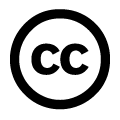 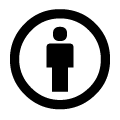 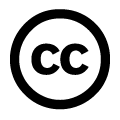 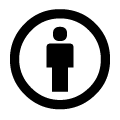 